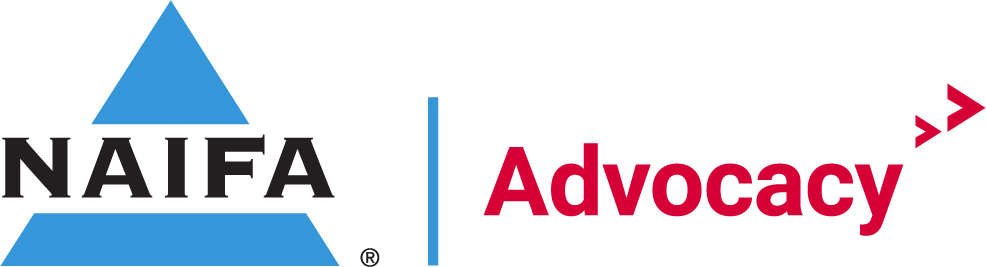 January Regional Grassroots Meeting Agenda1/24/20233:00pm to 4:00pmAgendaWelcome Remarks								Andrew HoltState Legislature Update							Bianca Alonso WeissGrassroots Updates								Andrew Holt Regional Chairs (West, East, Central)US House Relationship GapsTotal percentage of US House Districts with a relationship: 62%Total number of US House Gaps: 166Total number of States without US House Gaps: 7Total number of States with US House Gaps: 43Advocacy Action Center							Andrew HoltLog Relationshipswww.naifa.org/advocatePull district rostersFederal and StateNAIFA APP									Andrew & BiancaState Day on the Hill https://advocacy.naifa.org/statelegislativedaysReporting/tracking relationships at the state level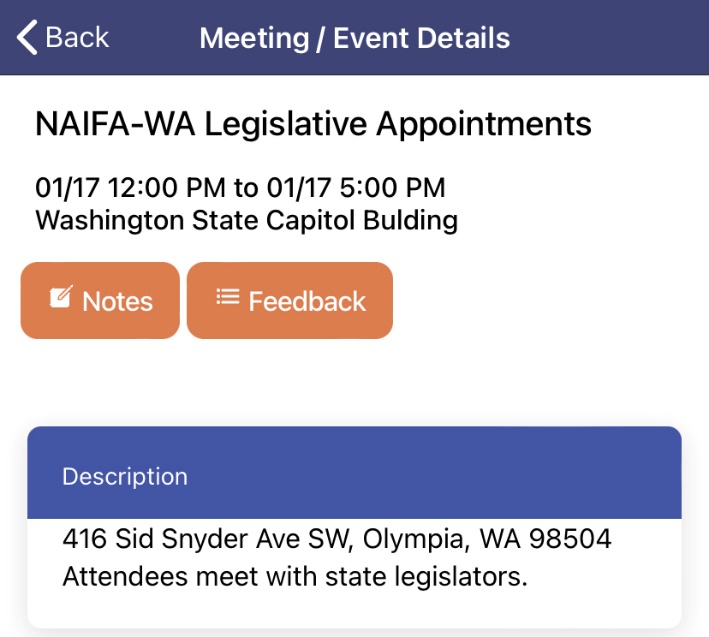 Grassroots Training Course 							Andrew Holt 				New Financial Security Advocate Academy launching soon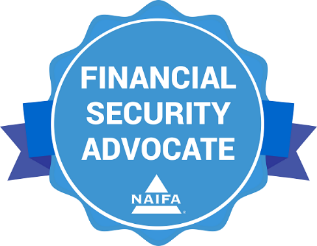 Next MeetingsWestern Regional Chair Meeting: February 21st, 2023 at 3pm ESTEastern Regional Chair Meeting: February 22nd, 2023 at 10am ESTCentral Regional Chair Meeting: February 23rd, 2023 at 11amRemindersCook Catch Up sign upSignature EventsAdvocate:Congressional ConferenceCongressional Conference is the annual fly-in to Washington, D.C. The event includes sessions with current legislators, updates from NAIFA Government Relations. and key insights from policy analysts. The event also entails pre-arranged meetings for members with their legislators.Dates: May 22-23, 2022Location: JW Marriott in Washington DCRegister: https://conference.naifa.org/2023StateTotal US House GapsStateTotal US House GapsAlabama3Nebraska1Alaska1Nevada2Arizona3New Hampshire0Arkansas0New Jersey4California11New Mexico2Colorado5New York20Connecticut1North Carolina3Delaware1North Dakota0Florida 10Ohio7Georgia4Oklahoma1Hawaii1Oregon4Illinois 9Pennsylvania8Indiana4Rhode Island1Iowa3South Carolina3Kansas3South Dakota0Kentucky3Tennessee1Louisiana4Texas9Maine0Utah2Maryland4Vermont1Massachusetts3Virginia5Michigan6Washington4Minnesota4West Virginia0Mississippi1Wisconsin1Missouri1Wyoming1Montana1Idaho0